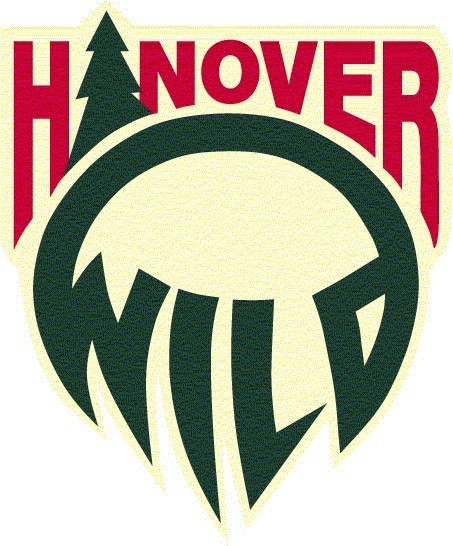   March 2023Dear Friends and Family:
As my hockey season comes to an end, I’m already thinking of next year!  I am super excited because this summer my rink will be undergoing a huge transformation.  They will be upgrading the ice system, building new locker rooms and a heated bleacher system… If you have seen any of my games you know this work is long overdue!The entire Hanover and local hockey community has come together to contribute to this project and I am stepping up to do my part.  On March 26, I will be raising money to support the work in my club’s first ever Skate-A-Thon and All Star Competition.  I will be skating continuously for 60 minutes & participating in three skills competitions. Please consider sponsoring me for each minute I plan to skate and each skill that I plan to complete.  I’m collecting all donations before March 26th and will bring them to the skate. You can give me cash or write a check directly to Hanover Hockey Association or Venmo my parents @ (FILL IN)...THANK YOU in advance for your support!  I will be sure to share photos of the event and updates on the rink work later this spring.With appreciation(FILL IN)